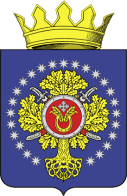 УРЮПИНСКИЙ МУНИЦИПАЛЬНЫЙ РАЙОНВОЛГОГРАДСКОЙ ОБЛАСТИУРЮПИНСКАЯ  РАЙОННАЯ  ДУМАР  Е  Ш  Е  Н  И  Е29 мая 2020 года                                № 102Об установлении ставки единого налога на вмененный доход в размере 7,5 процентов для отдельных видов предпринимательской деятельности на территории Урюпинского муниципального района на второй и третий кварталы 2020 года     Рассмотрев обращение главы Урюпинского муниципального района, на основании Постановления Правительства РФ от 03 апреля 2020 года № 434 (в редакции Постановлений Правительства Российской Федерации от 10 апреля 2020 года № 479, от 18 апреля 2020 года № 540, от 12 мая 2020 года № 657) «Об утверждении перечня отраслей российской экономики, в наибольшей степени пострадавших в условиях ухудшения ситуации в результате распространения новой коронавирусной инфекции», протокола заседания Правительственной комиссии по повышению устойчивости развития российской экономики от 25 марта 2020 года № 4кв, в соответствии с пунктом 2 статьи 346.31 Налогового кодекса Российской Федерации», статьей 21 Устава Урюпинского муниципального района Волгоградской области, Урюпинская районная Дума РЕШИЛА:        1. Установить на второй и третий кварталы 2020 года ставку единого налога на вмененный доход в размере в 7,5 процентов для следующих видов предпринимательской деятельности на территории Урюпинского муниципального района:        2. Настоящее решение вступает в силу с даты его опубликования в информационном бюллетене администрации Урюпинского муниципального района «Районные ведомости» и распространяет свое действие на правоотношения, возникшие с 01 апреля 2020 года при исчислении единого налога на вмененный доход за второй и третий кварталы 2020 года.        3. Направить настоящее решение главе Урюпинского муниципального района для подписания и опубликования в установленном порядке.              Председатель                                                       ГлаваУрюпинской районной Думы           Урюпинского муниципального района                         Т.Е. Матыкина                                                         А.И. Феронов№ п/пАссортимент товаров и виды работ (услуг)1.Бытовые услуги:1.1.Ремонт, окраска и пошив обуви1.2.Ремонт и пошив швейных изделий и изделий текстильной галантереи1.3.Ремонт и пошив меховых и кожаных изделий, головных уборов1.4.Ремонт, пошив и вязание трикотажных изделий1.5.Ремонт и техническое обслуживание бытовой радиоэлектронной аппаратуры, бытовых машин и бытовых приборов, за исключением ремонта и технического обслуживания персональных ЭВМ и оргтехники к ним, электротехнических игр1.6.Ремонт и техническое обслуживание персональных ЭВМ и оргтехники к ним, электротехнических игр1.7.Ремонт часов1.8.Ремонт и изготовление металлоизделий1.9.Ремонт и изготовление ювелирных изделий1.10.Ремонт мебели1.11.Химическая чистка и крашение, услуги прачечных1.12.Ремонт и строительство жилья и других построек по заказам населения1.13.Услуги по переработке с/х продуктов и даров леса, кроме маслосемян1.14.Услуги по переработке маслосемян1.15.Услуги фотоателье, фото- и кинолабораторий1.16.Услуги парикмахерских1.17.Услуги по прокату, за исключением услуг по прокату видеокассет, игровых автоматов, компьютеров, игровых программ1.18.Услуги по прокату видеокассет, игровых автоматов, компьютеров, игровых программ, компьютерной техники1.19.Ритуальные услуги1.20.Нарезка стекла и зеркал, художественная обработка стекла1.21.Другие виды бытовых услуг5.Оказание автотранспортных услуг:5.1.Услуги по перевозке пассажиров5.2.Услуги по перевозке грузов с использованием транспортных средств грузоподъемностью до 1 тонны включительно5.3.Услуги по перевозке грузов с использованием транспортных средств грузоподъемностью свыше 1 тонны до 2 тонн включительно5.4.Услуги по перевозке грузов с использованием транспортных средств грузоподъемностью свыше 2 тонн до 3 тонн включительно5.5.Услуги по перевозке грузов с использованием транспортных средств грузоподъемностью свыше 3 тонн7.Услуги общественного питания:7.1.Услуги питания ресторана7.2.Услуги питания кафе, бара7.3.Услуги питания закусочной, предприятий других типов7.4.Услуги питания столовой10.Оказание услуг по временному размещению и проживанию